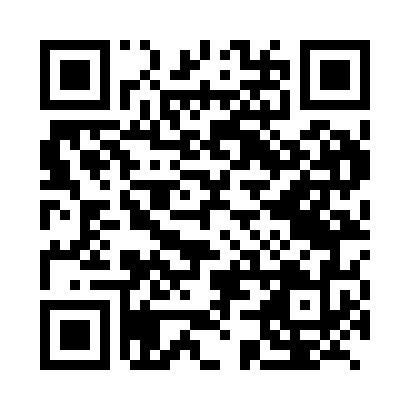 Prayer times for Biboubou, CongoMon 1 Apr 2024 - Tue 30 Apr 2024High Latitude Method: NonePrayer Calculation Method: Muslim World LeagueAsar Calculation Method: ShafiPrayer times provided by https://www.salahtimes.comDateDayFajrSunriseDhuhrAsrMaghribIsha1Mon4:546:0312:053:196:077:122Tue4:546:0312:053:206:067:113Wed4:546:0312:053:206:067:114Thu4:546:0312:043:206:057:115Fri4:546:0312:043:206:057:106Sat4:536:0312:043:206:057:107Sun4:536:0212:033:206:047:108Mon4:536:0212:033:206:047:099Tue4:536:0212:033:206:037:0910Wed4:536:0212:033:206:037:0911Thu4:526:0212:023:206:037:0812Fri4:526:0212:023:206:027:0813Sat4:526:0212:023:206:027:0814Sun4:526:0112:023:206:027:0715Mon4:526:0112:013:206:017:0716Tue4:516:0112:013:206:017:0717Wed4:516:0112:013:206:017:0618Thu4:516:0112:013:206:007:0619Fri4:516:0112:003:206:007:0620Sat4:516:0112:003:206:007:0621Sun4:506:0112:003:205:597:0522Mon4:506:0112:003:205:597:0523Tue4:506:0112:003:205:597:0524Wed4:506:0011:593:205:587:0525Thu4:506:0011:593:205:587:0526Fri4:506:0011:593:205:587:0427Sat4:496:0011:593:205:587:0428Sun4:496:0011:593:205:577:0429Mon4:496:0011:593:205:577:0430Tue4:496:0011:593:205:577:04